CHACINAS, SALAZONES , QUESOS Y FOIE                               DEGUSTACIÓN    RACIÓNJamón ibérico de BELLOTA curado	16,50€	25,50€Cecina de buey (ligeramente ahumada)	14,00€	18,50€Anchoas del Cantábrico en salazón. (6 unidades)	19,50€TABLA DE quesos artesanos DE ASTURIAS PARA COMPARTIR	15,50€TERRINA DE FOIE DE PATO HECHO EN CASA CON CONFITURA DE FRUTOS ROJOS	16,50€	23,00€ESCABECHES DE LA CASABONITO escabechado con chalotas y pimienta negra	18,00€pARROCHAS escabechadas al laurel	14,00€FRITOS EN ACEITE DE OLIVACroquetas artesanas variadas (8 PIEZAS)	13,80€BUÑUELOS DE BACALAO ELABORADOS AL MOMENTO (8 PIEZAS)	16,50€CHIPIRONES DE ANZUELO FRITOS	18,50€PULPO DE PEDREROpulpo a la brasa con alioli SUAVE	19,50€Pulpo al aceite de pimentón CON PATATA HERVIDA	19,50€CON LOS MEJORES HUEVOS CAMPEROSTortilla PAISANA TÍPICA DE ASTURIAS	14,75€huevos estrellados con jamón ibérico y patatines	19,50€Ensaladas y verdurasensaladilla rusa de BONITO DEL CAN´TABRICO	13,50€EL MEJOR TOMATE DE CAMPAÑA CON cebolleta Y bonito	16,50€ENSALADA DE BURRATA CON TOMATE DESHIDRATADO, EMULSIÓN DE ALBAHACA Y PIÑONES	16,50€PARRILLADA DE ESPÁRRAGOS TRIGUEROS CON SU ROMESCO	15,50€guisos tradicionalesfabes con oreja	9,50€	14,50€FABES CON ALMEJAS	13,50€	19,00€ESTOFADO DE BUEY CON PATATINES	12,50€	18,00€RABO DE TORO GUISADO AL VINO TINTO	14,00€	19,50€ARROCEScaldereta de ARROZ camperO	21,50€caldereta de ARROZ marinero, limpio para no mancharse	23,50€PESCADOS DE ANZUELOTARTAR DE ATÚN ROJO CON casse de tomate, AGUACATE Y ALGA WAKAME	23,00€Chipirones de anzuelo a la parrilla Y SU AJILI-MOJILI	19,50€LOMOS DE MERLUZA REBOZADOS CON HARINA DE ARROZ	19,50€lomitos de pixín de TRIPA NEGRA ALBARDADOS	21,00€merluza rellena de centollU en salsa de carabineros	24,50€LUBINA A LA PARRILLA CON TOMATE CASSE AL PESTO SUAVE	24,50€Lenguado ESPECIAL a la parrilla con su piel (400 GR APROX.)	28,50€aTúN DE ALMADRABA A LA PARRILLA	24,50€PESCADOS AL CARBÓN DE ENCINA y su bilbaína suaveLOMO DE MERLUZA DE PINCHO EN PARRILLA	22,50€RAPE DE TRIPA NEGRA A LAS BRASAS (MÍNIMO 2 PERSONAS, - PRECIO POR PERSONA)	23,50€RODABALLO A LA BRASA (mÍN. 2 PERSONAS) PRECIO POR PERSONA	27,50€Selección de carnes de nuestra parrilla                   DEGUSTACIÓN    RACIÓNCARNES ROJASchuletón de carne roja al carbón. (mínimo 2 personas) Precio por persona.	26,00€ENTRECOT DE VACA MADURA A LA PARRILLA	23,50€HAMBURGUESA ASTUR (ÚNICA EN MADRID)	16,80€(CARNE DE TERNERA ROXA CON QUESO VIDIAGO, RÚCULA y TOMATE DESHIDRATADO A LA SALSA DE MOSTAZA ANTIGUA, ACOMPAÑADA CUCURUCHO DE PATATAS AL PIMENTÓN DE LA VERA)Los solomillos de LA LEÑERASALTEADO de solomillo a los ajos tostados	19,50€El clásico, solomillo carne roja a las brasas con sal maldón	24,50€tronco de solomillo al cabrales	24,50€SOLOMILLO al foie fresco DE PATO con reducción de oporto	26,00€CORDERO LECHALRIÑONCITOS DE CORDERO LECHAL A LA BRASA	18,50€MOLLEJITAS SALTEADAS CON AJOS TIERNOS	19,50€Chuletitas a LAS BRASAS (6 UDS.)	19,50€Fuera de brasasteak tartar de solomillo HECHO AL MOMENTO	16,00€	22,50€cachopo de carne roja, CON QUESO VIDIAGO Y JAMÓN IBÉRICO 	23,50€PANES ARTESANOS, GRISINES Y APERITIVOS DE LA CASA………….2,50€*Pregunte por nuestras sopas frías y platos de temporadaTodos los martes cocido de la Casa.Todos nuestros productos se preparan para llevar con un 5% de descuento sobre precio de carta.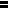 